Samorządowe Przedszkole nr 99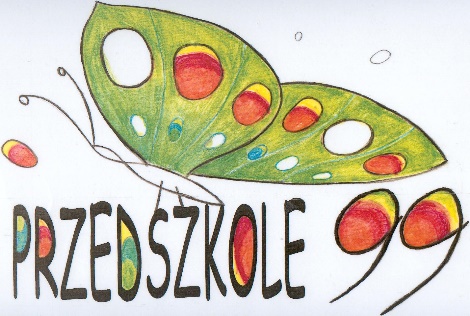 	im. Zielonego Motylka                                             os. Stalowe 10, 31-921 Kraków                                             tel/fax 12 644 32 05Z OKAZJI 50-LECIA POWSTANIA RZEŹBY SMOKA WAWELSKIEGOSamorządowe Przedszkole nr 99 zaprasza przedszkola do udziału wOGÓLNOPOLSKIM KONKURSIE PLASTYCZNYM „SMOK WAWELSKI -SYMBOL KRAKOWA ”Termin: Konkurs rozpoczyna się 06.05  i trwa do 29.05.2022 r. Cel konkursu:uczczenie 50-rocznicy powstania rzeźby smoka, poznanie  krakowskiej legendy „O Smoku Wawelskim”,kształtowanie postaw patriotycznych,  promocja  dzieci uzdolnionych plastycznie,przedstawienie dziecięcego postrzegania świata w formie plastycznej, rozwijanie kreatywności, pobudzanie wyobraźni,integrowanie dzieci poprzez sztukę.Regulamin konkursu:1. Konkurs przeznaczony jest dla dzieci  przedszkolnych w wieku  od 3-6 lat.2. Każde przedszkole może nadesłać:dwie prace w kategorii 3-4 lata dwie prace w  kategorii 5-6 lat. 3.Technika wykonania: dowolna, płaska,  format A4. 4. Kryteria oceny prac: oryginalność, walory artystyczne, pomysłowość, samodzielność.5. Praca powinna zawierać metryczkę: imię i nazwisko oraz wiek  dziecka, nazwę i adres placówki, telefon oraz  e-mail  placówki, oraz imię i nazwisko nauczyciela opiekuna. Metryczkę wypisujemy komputerowo.6.Prace należy dostarczyć osobiście lub  przesłać pocztą  do dnia 30.05.2022r.  na adres organizatora (liczy się data stempla).Samorządowe Przedszkole nr 99os. Stalowe 10, 31-921 Krakówtel/fax 12 644 32 05Konkurs „Smok Wawelski-symbol Krakowa”7.Laureaci I, II i III miejsca w obydwu kategoriach, otrzymają  dyplomy i nagrody przesłane pocztą, a pozostali  uczestnicy konkursu  oraz nauczyciele-opiekunowie,  dyplomy i  podziękowania drogą mailową.8.Nadesłanych prac nie zwracamy. Zostaną zaprezentowane na wystawie pokonkursowej. Wysłanie pracy na konkurs jest równoznaczne z akceptacją regulaminu i wyrażeniem zgody na wykorzystanie  danych osobowych do celów wyeksponowania pracy w placówce  i opublikowania wyników  na stronie  internetowej i facebooku organizatora. 9. Warunkiem uczestnictwa w konkursie jest wypełnienie oświadczenia (załącznik) i dołączenie go do pracy.
10. Rozstrzygnięcie konkursu nastąpi 3 czerwca 2022r., a przesłanie nagród i dyplomów  do dwóch tygodni od ogłoszenia wyników.11. Wyniki konkursu będą ogłoszone na  stronie www.blizejprzedszkola.pl. oraz na stronie  internetowej i facebooku organizatora.	Organizatorzy:                                             mgr Małgorzata Lewińska  692 084 527                                   mgr Kamila Krawczyk     506 990 795                                           mgr Katarzyna Kołodziej-Ścigalska  660 040 283